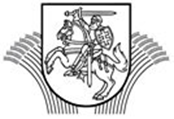 LIETUVOS RESPUBLIKOS ŽEMĖS ŪKIO MINISTRASĮSAKYMASDĖL ŽEMĖS ŪKIO MINISTRO 2018 M. BALANDŽIO 11 D. ĮSAKYMO Nr. 3D-218 „DĖL Teritorinio bendradarbiavimo projektų, teikiamų pagal Lietuvos kaimo plėtros 2014–2020 metų programos priemonės „LEADER“ veiklos sritį „VVG bendradarbiavimo projektų rengimas ir įgyvendinimas“, įgyvendinimo 2018 metais taisyklIŲ PATVIRTINIMO“ PAKEITIMO2018 m. gruodžio 27 d. Nr. 3D-950Vilnius1.	P a k e i č i u  Teritorinio bendradarbiavimo projektų, teikiamų pagal Lietuvos kaimo plėtros 2014–2020 metų programos priemonės „LEADER“ veiklos sritį „VVG bendradarbiavimo projektų rengimas ir įgyvendinimas“, įgyvendinimo 2018 metais taisykles, patvirtintas žemės ūkio ministro 2018 m. balandžio 11 d. įsakymu Nr. 3D-218 „Dėl Teritorinio bendradarbiavimo projektų, teikiamų pagal Lietuvos kaimo plėtros 2014–2020 metų programos priemonės „LEADER“ veiklos sritį „VVG bendradarbiavimo projektų rengimas ir įgyvendinimas“, įgyvendinimo 2018 metais taisyklių patvirtinimo“:1.1.	 Pakeičiu  antraštę ir ją išdėstau taip:„TERITORINIO BENDRADARBIAVIMO PROJEKTŲ, TEIKIAMŲ PAGAL LIETUVOS KAIMO PLĖTROS 2014–2020 METŲ PROGRAMOS PRIEMONĖS „LEADER PROGRAMA“ VEIKLOS SRITĮ „VVG BENDRADARBIAVIMO PROJEKTŲ RENGIMAS IR ĮGYVENDINIMAS“, ĮGYVENDINIMO NUO 2018 METŲ TAISYKLĖS“.1.2.	 Pakeičiu 2 punktą ir jį išdėstau taip:„2. Taisyklės nustato paramos teikimo ir administravimo tvarką pagal Lietuvos kaimo plėtros 2014–2020 metų programos priemonės „LEADER programa“ veiklos sritį „VVG bendradarbiavimo projektų rengimas ir įgyvendinimas“ (toliau – veiklos sritis). Taisyklės taikomos pareiškėjams, rengiantiems ir teikiantiems paramos paraiškas teritorinio bendradarbiavimo projektams įgyvendinti, paramos gavėjams, įgyvendinantiems projektus, kuriems skirta parama pagal veiklos sritį, taip pat institucijoms, atliekančioms paramos paraiškų vertinimą, atranką ir projektų įgyvendinimo priežiūrą. Paramos teikimo ir administravimo tvarka, kiek to nereglamentuoja Taisyklės, nustatyta KPP administravimo taisyklėse.“1.3.	 Pripažįstu netekusiu galios 4.10 papunktį.1.4.	 Pakeičiu 8.2 papunktį ir jį išdėstau taip:„8.2. vyrų ir moterų lygių galimybių skatinimo ir nediskriminavimo, t. y. VVG skatinamos įgyvendinti bendradarbiavimo projektus, įgyvendinančius šį principą;“.1.5.	 Pakeičiu 10 punktą ir jį išdėstau taip:„10. Pagal Taisykles neremiami:“.1.6.	 Pakeičiu 10.2 papunktį ir jį išdėstau taip:„10.2. analogiški, pareiškėjo anksčiau įgyvendinti bendradarbiavimo projektai, finansuoti Lietuvos kaimo plėtros 2007–2013 metų programos krypties „LEADER metodo įgyvendinimas“ priemonės „Teritorinis ir tarptautinis bendradarbiavimas“ lėšomis ir KPP priemonės „LEADER programa“ veiklos srities „VVG bendradarbiavimo projektų rengimas ir įgyvendinimas“ lėšomis;“.1.7.	 Pakeičiu 17.6 papunktį ir jį išdėstau taip:„17.6. pareiškėjas vienu metu gali įgyvendinti vieną teritorinio bendradarbiavimo ir vieną tarptautinio bendradarbiavimo projektą, taip pat techninės paramos projektą, kuriuo planuojama parengti kitą tarptautinio bendradarbiavimo projektą. Partnerio dalyvavimas projektuose neribojamas. Projektas laikomas pabaigtu, kai yra pateiktas galutinis mokėjimo prašymas ir galutinė projekto įgyvendinimo ataskaita;“.1.8.	 Pakeičiu 51 punktą ir jį išdėstau taip:„51. Mokėjimo prašymai teikiami ir vertinami KPP administravimo taisyklėse nustatyta tvarka, jų teikimo būdas – per ŽŪMIS. Kai nėra galimybės mokėjimo prašymo duomenų suvesti į ŽŪMIS, mokėjimo prašymas gali būti perduotas per ŽŪMIS kaip pridedamas dokumentas arba pateikiamas Agentūros TERPAS.“1.9.	 Pakeičiu 4 priedą ir jį išdėstau nauja redakcija (pridedama). 2.	N u s t a t a u, kad šio įsakymo 1.2–1.7 ir 1.9 papunkčiai taikomi pareiškėjams, teikiantiems paraiškas nuo 2019 m. sausio 1 d. Žemės ūkio ministras 								    Giedrius Surplys